Name of the event: Cultural TourCategory: CulturalOrganizing unit: RKSMVVDate: 14 January 2023Time:  2.30 PM ONWARDSVenue: Sri Sarada Math, DakshineshwarName of resource persons: Pravrajikas Amalaprana, Vivekaprana and Akhilatmaprana (Sri Sarada Math) and Sm Chirasree Bandyopadhyay.Number of participants: 25Brief description of the events: Students were taken to Sri Sarada Math, Dakshineshwar to attend the evening public meeting on Swami Vivekananda’s birthday to commemorate the Youth Week from 12-19 January 2023.Program outcome: Students are introduced to the principles for which RKSMVV stands for. They enjoyed to be reminded of Swami Vivekananda’s teachings.Flyer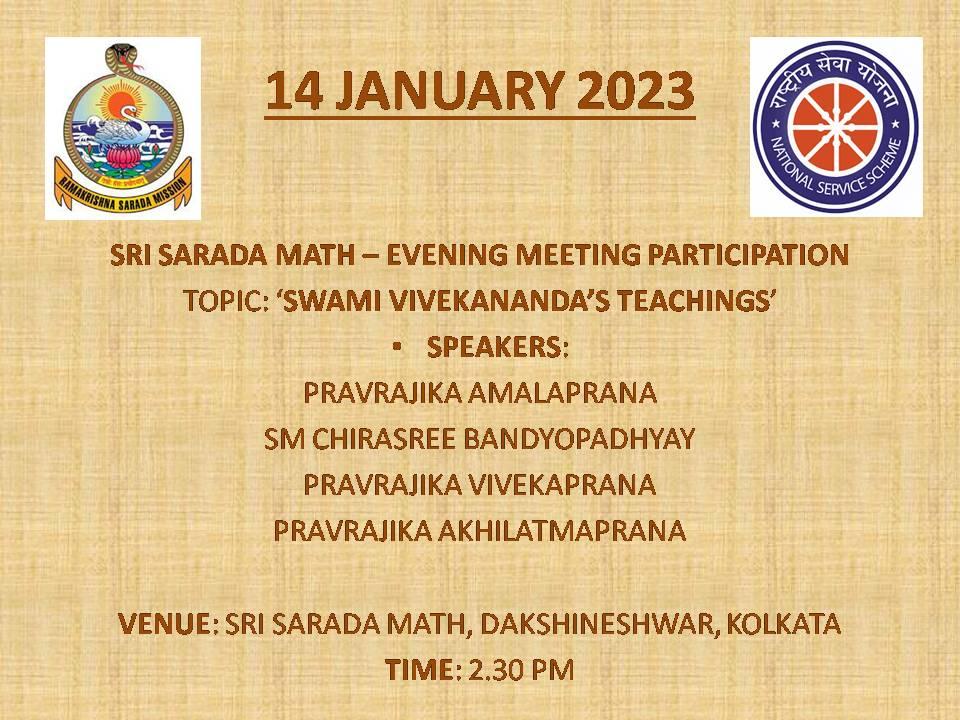 Geo-tagged photos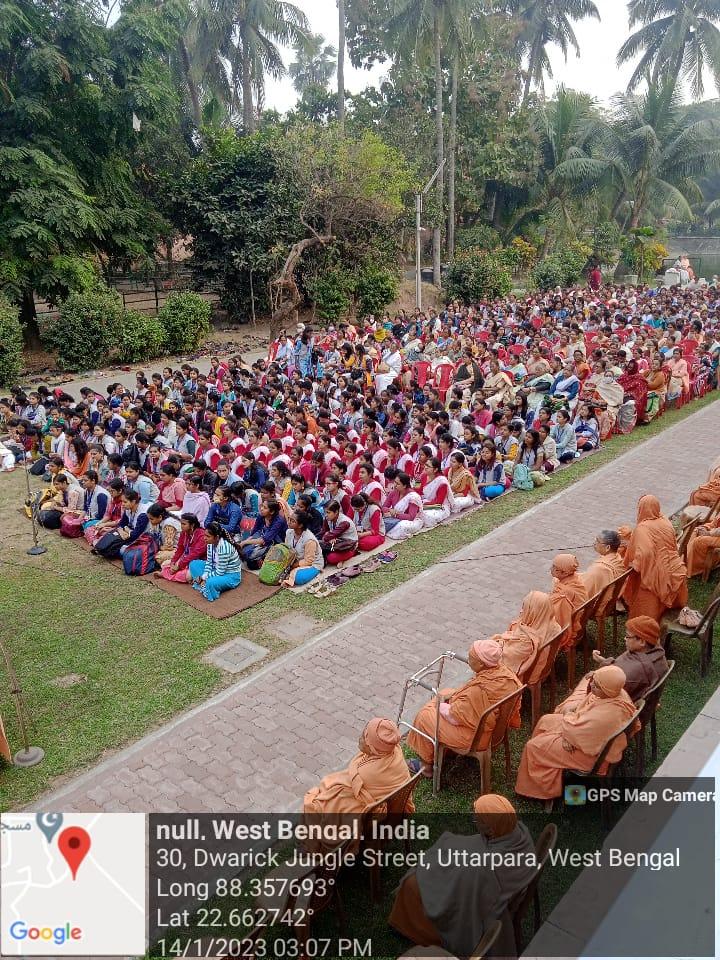 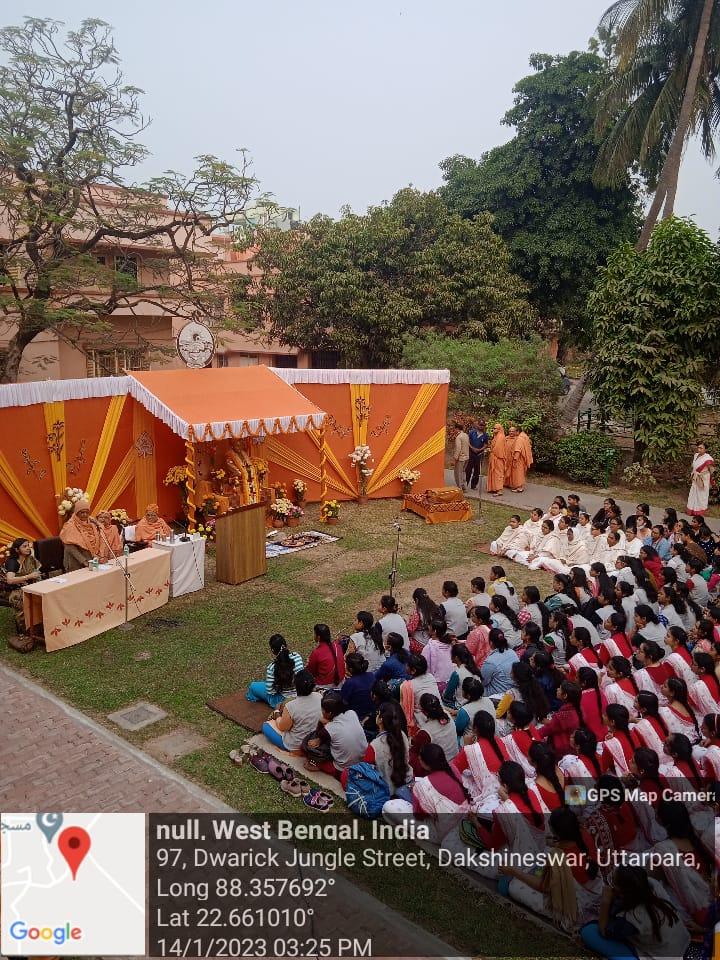 